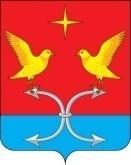 АДМИНИСТРАЦИЯ НЕЧАЕВСКОГО СЕЛЬСКОГО ПОСЕЛЕНИЯКОРСАКОВСКОГО РАЙОНА ОРЛОВСКОЙ ОБЛАСТИПОСТАНОВЛЕНИЕ26 мая 2017 года.                                                                                             № 14                        д. Нечаево                                                                         О прекращении действия  административного регламента«Предоставление земельных участков для индивидуального жилищного строительства» 	В соответствии с п. 3 ст. 3. 3 Федерального закона от 25 февраля 2001 года № 137-ФЗ «О введение в действие Земельного кодекса», с Федеральным законом от 27 мая 2014 года № 136-ФЗ «О внесении изменений в статью 26.3 Федерального закона «Об общих принципах организации  законодательных (представительных) и исполнительных органов государственной власти субъектов Российской Федерации», Федеральным законом от 03.07.2016г. № 334-ФЗ «О внесении изменений в Земельный кодекс РФ и отдельные законодательные акты», п о с т а н о в л я ю :Исключить из реестра муниципальных услуг (функций) Нечаевского  сельского поселения административный регламент «Предоставление земельных участков для индивидуального жилищного строительства».Установить датой завершения действие административного регламента «Предоставление земельных участков для индивидуального жилищного строительства», утвержденного постановлением администрации Нечаевского сельского поселения  от  23.10.2015г. №34 «Об утверждении административного регламента исполнения муниципальной услуги «Предоставление земельных участков для индивидуального жилищного строительства» , 26 мая 2017 года.Постановление разместить на официальном Интернет – сайте администрации Корсаковского района (www.корсаково57.рф).Глава сельского поселения                                                                С. А. Панин 